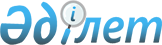 Об утверждении Правил представления отчета о совершенных сделках по инвестированию пенсионных активов и собственных активов накопительными пенсионными фондами и организациями, осуществляющими инвестиционное управление пенсионными активами
					
			Утративший силу
			
			
		
					Постановление Правления Национального Банка Республики Казахстан от 24 февраля 2012 года № 85. Зарегистрировано в Министерстве юстиции Республики Казахстан 16 апреля 2012 года № 7577. Утратило силу постановлением Правления Национального Банка Республики Казахстан от 22 октября 2014 года № 196      Сноска. Утратило силу постановлением Правления Национального Банка РК от 22.10.2014 № 196.      В целях совершенствования нормативных правовых актов Республики Казахстан, Правление Национального Банка Республики Казахстан ПОСТАНОВЛЯЕТ:



      Утвердить прилагаемые Правила представления отчета о совершенных сделках по инвестированию пенсионных активов и собственных активов накопительными пенсионными фондами и организациями, осуществляющими инвестиционное управление пенсионными активами.



      2. Признать утратившими силу нормативные правовые акты Республики Казахстана согласно приложению к настоящему постановлению.



      3. Настоящее постановление вводится в действие по истечении десяти календарных дней после дня его первого официального опубликования.      Председатель

      Национального Банка                        Г. Марченко      СОГЛАСОВАНО 

      Агентство Республики Казахстан 

      по статистике

      __________ Смаилов А.А

      16 марта  2012 года

Утверждены        

постановлением Правления 

Национального Банка    

Республики Казахстан   

от 24 февраля 2012 года № 85 

Правила

представления отчета о совершенных сделках по инвестированию

пенсионных активов и собственных активов накопительными

пенсионными фондами и организациями, осуществляющими

инвестиционное управление пенсионными активами

      Настоящие Правила разработаны в соответствии с Законом Республики Казахстан от 20 июня 1997 года «О пенсионном обеспечении в Республике Казахстан» и устанавливают порядок, формы и сроки представления отчета о совершенных сделках по инвестированию пенсионных активов и собственных активов накопительными пенсионными фондами (далее - Фонд) и организациями, осуществляющими инвестиционное управление пенсионными активами (далее - Организация), в Комитет по контролю и надзору финансового рынка и финансовых организаций Национального Банка Республики Казахстан (далее - уполномоченный орган).



      1. Организация представляет в уполномоченный орган в электронной форме:



      1) ежедневно не позднее 16.00 часов времени города Астаны рабочего дня, следующего за отчетным днем - отчеты о совершенных сделках по инвестированию пенсионных активов - в разрезе каждого накопительного пенсионного фонда, чьи пенсионные активы находятся в инвестиционном управлении, и собственных активов в соответствии с приложениями 1, 2 (формы 1, 2, 3) к настоящим Правилам; 



      2) ежемесячно не позднее пятого рабочего дня месяца, следующего за отчетным:

      отчеты в разрезе каждого накопительного пенсионного фонда, чьи пенсионные активы находятся в инвестиционном управлении в соответствии с приложениями 1, 3 и 4 к настоящим Правилам;



      отчет в соответствии с приложением 2 к настоящим Правилам.



      2. Фонд, не осуществляющий деятельность по инвестиционному управлению пенсионными активами, представляет в уполномоченный орган в электронной форме:



      1) ежедневно не позднее 16.00 часов времени города Астаны рабочего дня, следующего за отчетным, - отчеты о совершенных сделках по инвестированию собственных активов в соответствии с приложением 2 (формы 1, 2, 3) к настоящим Правилам;



      2) ежемесячно не позднее пятого рабочего дня месяца, следующего за отчетным - отчеты в соответствии с приложениями 2, 3 и 4 к настоящим Правилам.



      3. В отчеты, представляемые ежемесячно в уполномоченный орган, указанные в приложениях 1, 2, 3 и 4 к настоящим Правилам, включаются сведения за каждый рабочий день отчетного месяца.



      4. Отчеты, указанные в пунктах 1 и 2 настоящих Правил, представляются по каждому виду инвестиционного портфеля в соответствии со статьей 34-1 Закона Республики Казахстан от 20 июня 1997 года «О пенсионном обеспечении в Республике Казахстан».



      5. Отчетность, составленная в электронной форме, направляется с использованием транспортной системы гарантированной доставки информации с криптографическими средствами защиты, обеспечивающей конфиденциальность и некорректируемость представляемых данных, по адресу, указанному уполномоченным органом.



      6. При внесении изменений и (или) дополнений в представляемую отчетность Фонд (Организация) представляет в уполномоченный орган исправленный вариант отчетности с объяснением причин необходимости внесения изменений и (или) дополнений.



      7. При рассмотрении отчетности уполномоченный орган запрашивает у Фонда (Организации) сведения и документы, необходимые для проверки информации, указанной в отчетности.

Приложение 1          

к Правилам представления отчета о 

совершенных сделках по     

инвестированию пенсионных    

активов и собственных активов   

накопительными пенсионными    

фондами и организациями,    

осуществляющими инвестиционное  

управление пенсионными активами  

Отчет

о совершенных сделках по инвестированию пенсионных активов

(вид инвестиционного портфеля)

(сокращенное наименование Фонда)

(сокращенное наименование Организации)

за период с __________________ по _________________

Форма 1. Ценные бумаги, разрешенные к приобретению за счет

пенсионных активов      продолжение таблицы:      продолжение таблицы:

Форма 2. Вклады в Национальном Банке Республики Казахстан и в

банках второго уровня

Форма 3. Аффинированные драгоценные металлы, разрешенные к

приобретению за счет пенсионных активов

      Примечания к заполнению Отчета о совершенных сделках по инвестированию пенсионных активов:



      Форма 1.



      1. В столбце 2, в случае совершения сделки на международном (иностранном) рынке ценных бумаг, указывается дата ее заключения (trade date).



      2. В столбце 7, указывается вид сделки (покупка, продажа, погашение, погашение купона, выплата дивидендов, операция «обратного «Репо» - открытие(закрытие) и прочее).



      3. В столбце 8, указывается организатор торгов, в торговой системе которого осуществлена сделка либо, что сделка совершена на неорганизованном рынке.



      4. В столбце 9, указываются наименование эмитента и вид ценных бумаг, допущенных к торгам на торговых площадках организаторов торгов ценными бумагами. В случае совершения сделки на международном рынке используются торговые коды по классификации REUTER.



      5. В столбцах 11 и 14, коды валют указываются в соответствии с Государственным классификатором Республики Казахстан 07 ИСО 4217-2001 «Коды для обозначения валют и фондов».



      6. В столбце 15, указывается цена в валюте платежа с точностью до четырех знаков после запятой, отраженная в первичном документе, который подтверждает осуществление сделки (биржевое свидетельство, отчет брокера-дилера, подтверждение, полученное по системе S.W.I.F.T.), с учетом выплаченного продавцу вознаграждения. В случае отсутствия в первичном документе цены, выраженной в валюте, указывается цена, выраженная в процентах от номинальной стоимости.



      7. В столбцах 16 и 17, указываются цены по сделкам по покупке(продаже) акций (депозитарных расписок), заключенным на международных (иностранных) фондовых биржах, на которых обращается данный финансовый инструмент, по данным информационно-аналитических систем Bloomberg либо REUTER в валюте номинальной стоимости.



      8. В столбце 18, указывается доходность по ценным бумагам в процентах (по сделке с облигацией - доходность, сложившаяся в результате отчуждения либо приобретения в торговой системе организатора торгов ценными бумагами; по операциям «обратного «Репо»-  доходность, сложившаяся в результате совершения сделки в секторе Автоматического репо).



      9. В столбце 19, указывается сумма с точностью до двух знаков после запятой.



      10. Столбцы 20 и 21, заполняются по сделкам, заключенным на международном (иностранных) рынках ценных бумаг.

      Форма 2.



      1. В столбце 2, в случае внесения вклада указывается дата перевода денег с инвестиционного счета накопительного пенсионного фонда на банковский счет в Национальном Банке Республики Казахстан или банке второго уровня, либо дата досрочного возврата или в случае расторжения договора - дата возврата денег на инвестиционный счет.



      2. В столбце 4, указываются операции по вкладу (внесение во вклад денег, выплата вознаграждения по вкладу, досрочный возврат вклада или возврат вклада по истечении срока договора банковского вклада).



      3. В столбце 9, указывается сумма с точностью до двух знаков после запятой.

      Форма 3.



      1. В столбце 2 указывается дата заключения сделки (trade date).



      2. В столбце 5, указывается вид сделки (покупка, продажа).



      3. В столбце 6, указываются наименование видов аффинированных драгоценных металлов.



      4. В столбце 8, коды валют указываются в соответствии с Государственным классификатором Республики Казахстан 07 ИСО 4217-2001 «Коды для обозначения валют и фондов».



      5. В столбце 10, указывается сумма с точностью до двух знаков после запятой.

Приложение 2          

к Правилам представления отчета о 

совершенных сделках по      

инвестированию пенсионных     

активов и собственных активов   

накопительными пенсионными   

фондами и организациями,   

осуществляющими инвестиционное 

управление пенсионными активами 

Отчет

о совершенных сделках по инвестированию собственных активов

(сокращенное наименование Фонда) 

(сокращенное наименование Организации)

за период с __________________ по _________________

Форма 1. Ценные бумаги, приобретенные за счет собственных активов      продолжение таблицы:      продолжение таблицы:

Форма 2. Вклады в Национальном Банке Республики Казахстан и в

банках второго уровня

Форма 3. Аффинированные драгоценные металлы, приобретенные за

счет собственных активов

Форма 4. Ценные бумаги, приобретенные за счет собственных активов и

переданные в залог либо обремененные иным образом      продолжение таблицы:

Форма 5. Вклады в Национальном Банке Республики Казахстан и в банках

второго уровня, переданные в залог либо обремененные иным образом

Форма 6. Аффинированные драгоценные металлы, приобретенные за счет

собственных активов и переданные в залог либо обремененные иным

образом 

Форма 7. Иное имущество, приобретенное за счет собственных активов и

переданное в залог либо обремененное иным образом 

      Примечания к заполнению Отчета о совершенных сделках по инвестированию собственных активов:



      Форма 1.



      1. В столбце 2, в случае совершения сделки на международном (иностранном) рынке ценных бумаг, указывается дата ее заключения (trade date)



      2. В столбце 7, указывается вид сделки (покупка, продажа, погашение, погашение купона, выплата дивидендов, операция обратного «репо» – открытие (закрытие) и прочее).



      3. В столбце 8, указывается организатор торгов, в торговой системе которого осуществлена сделка либо, что сделка совершена на неорганизованном рынке.



      4. В столбце 9, указываются наименование эмитента и вид ценных бумаг, допущенных к торгам на торговых площадках организаторов торгов ценными бумагами. В случае совершения сделки на международном рынке используются торговые коды по классификации REUTER.



      5. В столбцах 11 и 14, коды валют указываются в соответствии с Государственным классификатором Республики Казахстан 07 ИСО 4217-2001 «Коды для обозначения валют и фондов».



      6. В столбце 15, указывается цена в валюте платежа с точностью до четырех знаков после запятой, отраженная в первичном документе, который подтверждает осуществление сделки (биржевое свидетельство, отчет брокера-дилера, подтверждение, полученное по системе S.W.I.F.T.), с учетом выплаченного продавцу вознаграждения. В случае отсутствия в первичном документе цены, выраженной в валюте, указывается цена, выраженная в процентах от номинальной стоимости.



      7. В столбцах 16 и 17, указываются цены по сделкам по покупке (продаже) акций (депозитарных расписок), заключенным на международных (иностранных) фондовых биржах, на которых обращается данный финансовый инструмент, по данным информационно-аналитических систем Bloomberg либо REUTER в валюте номинальной стоимости.



      8. В столбце 18, указывается доходность по ценным бумагам в процентах (по сделке с облигацией - доходность, сложившаяся в результате отчуждения либо приобретения в торговой системе организатора торгов ценными бумагами; по операциям «обратного «Репо» - доходность, сложившаяся в результате совершения сделки в секторе Автоматического репо).



      9. В столбце 19, указывается сумма с точностью до двух знаков после запятой.



      10. Столбцы 20 и 21, заполняются по сделкам, заключенным на международных (иностранных) рынках ценных бумаг.

      Форма 2.



      1. В столбце 2, в случае внесения вклада указывается дата перевода денег с инвестиционного счета накопительного пенсионного фонда на банковский счет в Национальном Банке Республики Казахстан или банке второго уровня, либо дата досрочного возврата или в случае расторжения договора - дата возврата денег на инвестиционный счет.



      2. В столбце 4, указываются операции по вкладу (внесение во вклад денег, выплата вознаграждения по вкладу, досрочный возврат вклада или возврат вклада по истечении срока договора банковского вклада).



      3. В столбце 9, указывается сумма с точностью до двух знаков после запятой.

      Форма 3.



      1. В столбце 2 указывается дата заключения сделки (trade date).



      2. В столбце 5, указывается вид сделки (покупка, продажа).



      3. В столбце 6, указываются наименование видов аффинированных драгоценных металлов.



      4. В столбце 8, коды валют указываются в соответствии с Государственным классификатором Республики Казахстан 07 ИСО 4217-2001 «Коды для обозначения валют и фондов».



      5. В столбце 10, указывается сумма с точностью до двух знаков после запятой.

      Форма 4.



      1. В столбце 7, указывается вид сделки (покупка, продажа, погашение, операция «обратного «Репо» – открытие (закрытие)).



      2. В столбце 8, указывается организатор торгов, в торговой системе которого осуществлена сделка либо, что сделка совершена на неорганизованном рынке.



      3. В столбце 9, указываются наименование эмитента и вид ценных бумаг, допущенных к торгам на торговых площадках организаторов торгов ценными бумагами. В случае совершения сделки на международном рынке используются торговые коды по классификации REUTER.



      4. В столбцах 11 и 14, коды валют указываются в соответствии с Государственным классификатором Республики Казахстан 07 ИСО 4217-2001 «Коды для обозначения валют и фондов».



      5. В столбце 15, указывается цена с точностью до четырех знаков после запятой, отраженная в первичном документе, который подтверждает осуществление сделки (биржевое свидетельство, отчет брокера-дилера, подтверждение, полученное по системе S.W.I.F.T.), с учетом выплаченного продавцу вознаграждения.



      6. В столбце 16, указывается доходность по ценным бумагам в процентах (по сделке с облигацией - доходность, сложившаяся в результате отчуждения либо приобретения в торговой системе организатора торгов ценными бумагами; по операциям «обратного «Репо» - доходность, сложившаяся в результате совершения сделки в секторе Автоматического репо).



      7. В столбце 17, указывается сумма с точностью до двух знаков после запятой.

      Форма 5.



      1. В столбце 2, в случае внесения вклада указывается дата перевода денег с инвестиционного счета накопительного пенсионного фонда на банковский счет в Национальном Банке Республики Казахстан или банке второго уровня либо дата досрочного возврата или в случае расторжения договора - дата возврата денег на инвестиционный счет.



      2. В столбце 4, указываются операции по вкладу (внесение во вклад денег, выплата вознаграждения по вкладу, досрочный возврат вклада или возврат вклада по истечении срока договора банковского вклада)



      3. В столбце 9, указывается сумма с точностью до двух знаков после запятой.

      Форма 6.



      1. В столбце 5, указывается вид сделки (покупка, продажа).



      2. В столбце 6, указываются наименование видов аффинированных драгоценных металлов.



      3. В столбце 8, коды валют указываются в соответствии с Государственным классификатором Республики Казахстан 07 ИСО 4217-2001 «Коды для обозначения валют и фондов».



      4. В столбце 10, указывается сумма с точностью до двух знаков после запятой.

      Форма 7.



      Земля, находящаяся в собственности или на праве постоянного землепользования; здания и сооружения, находящиеся в собственности; машины и оборудование, за исключением транспортных средств.

      Формы 1, 2, 3 заполняются за отчетный период (месяц), формы 4, 5, 6, 7 заполняются на основании действующих договоров по состоянию на первое число месяца, следующего за отчетным.

Приложение 3          

к Правилам представления отчета о 

совершенных сделках по     

инвестированию пенсионных    

активов и собственных активов 

накопительными пенсионными   

фондами и организациями,    

осуществляющими инвестиционное

управление пенсионными активами 

Отчет

о совершенных сделках по инвестированию пенсионных активов и

собственных активов в производные финансовые инструменты

(сокращенное наименование Фонда)

(сокращенное наименование Организации)

за период с ____________ по ________________      продолжение таблицы:

      Примечания к заполнению Отчета о совершенных сделках по инвестированию пенсионных активов и собственных активов в производные финансовые инструменты:



      1. В столбце 2, указывается дата заключения сделки в формате «дата/месяц/год».



      2. В столбце 4, указывается дата постановки на учет в формате «дата/месяц/год».



      3. В столбце 5, указывается дата расчетов по сделке в формате «дата/месяц/год».



      4. В столбце 6, указывается вид производного финансового инструмента (опцион, фьючерс, форвард, своп и другие производные финансовые инструменты).



      5. В столбце 7, указывается идентификационный номер ценной бумаги в случае, если базовым активом производного финансового инструмента является ценная бумага.



      6. В столбце 8, указывается наименование организатора торгов, в торговой системе которой осуществлена сделка, и страна ее резидентства в формате «наименование фондовой биржи(страна)» либо то, что сделка совершена не на фондовой бирже в формате «неорганизованный рынок».



      7. В столбце 9, указывается базовый актив производного финансового инструмента (наименование ценной бумаги и ее эмитента, валюта, процентная ставка, товар и прочие базовые активы) и рейтинг базового актива, присвоенный рейтинговым агентством (при наличии) в формате «базовый актив(рейтинг) (рейтинговое агентство)». В случае если у базового актива рейтинги отсутствуют, то указывается базовый актив и указание на то, что рейтинг отсутствует в формате «базовый актив(рейтинга нет)».



      8. В столбце 10, в случае если сделка заключена не на фондовой бирже, указывается контрагент, страна его резидентства, а также рейтинг, присвоенный данному контрагенту в формате "контрагент/страна/рейтинг (рейтинговое агентство)". В случае отсутствия рейтинга у контрагента, указывается информация в формате "контрагент/страна/рейтинга нет".



      9. В столбце 11, указывается вид сделки (покупка, продажа и прочее).



      10. В столбце 16, если сделка заключена с целью хеджирования, указываются слова «да» и реквизиты объекта хеджирования (идентификационный номер ценной бумаги, количество, стоимость, объем, валюта) в формате «да/реквизиты объекта хеджирования». Если сделка заключена не с целью хеджирования, указывается слово «нет».



      11. В столбце 17, указываются номер и дата принятия инвестиционным комитетом инвестиционного решения о совершении сделки.



      12. В столбце 18, при наличии указывается вариационная маржа – денежное выражение изменения обязательств участника торгов, рассчитываемое биржей и учитывающее изменение котировки срочного контракта.



      13. В столбце 19, при наличии указывается начальная маржа – доля от суммарной рыночной стоимости базового актива, определяемая биржей, которую клиент должен внести за каждую открытую позицию.



      14. В столбце 20, указывается режим торгов в формате Т+0 или Т+n, либо описывается другой режим торгов, предусмотренный правилами биржи.



      13. В столбце 21, указываются условия возникновения требований и обязательств у сторон сделки.



      15. В столбце 22, указываются пенсионные активы, составляющие соответствующий вид инвестиционного портфеля, или собственные активы.

Приложение 4           

к Правилам представления отчета о 

совершенных сделках по      

инвестированию пенсионных     

активов и собственных активов   

накопительными пенсионными    

фондами и организациями,    

осуществляющими инвестиционное 

управление пенсионными активами 

Отчет

о совершенных сделках по инвестированию пенсионных активов и

собственных активов с аффилиированными лицами

(сокращенное наименование Фонда)

(сокращенное наименование Организации)

за период с ________________ по ________________      продолжение таблицы

      Примечания к заполнению Отчета о совершенных сделках по инвестированию пенсионных активов и собственных активов с аффилиированными лицами:



      1. Отчет о совершенных сделках по инвестированию пенсионных активов и собственных активов с аффилиированными лицами заполняется и представляется в уполномоченный орган в случаях, предусмотренных пунктом 16 Правил осуществления деятельности организаций, осуществляющих деятельность по инвестиционному управлению пенсионными активами, и накопительных пенсионных фондов, утвержденных постановлением Правления Агентства Республики Казахстан по регулированию и надзору финансового рынка и финансовых организаций от 5 августа 2009 года № 189 (зарегистрированным в Реестре государственной регистрации нормативных правовых актов под № 5794).



      2. В столбце 2, указываются пенсионные активы, составляющие соответствующий вид инвестиционного портфеля, или собственные активы.



      3. В столбце 3, указывается дата совершения сделки в формате «дата/месяц/год».



      4. В столбце 4, указывается наименование организатора торгов, в торговой системе которой осуществлена сделка, и страна ее резидентства в формате «наименование фондовой биржи (страна)» либо то, что сделка совершена не на фондовой бирже в формате «неорганизованный рынок», либо «на международном рынке».



      5. В столбце 5, указывается вид сделки (покупка, продажа, операции открытия и закрытия «репо», заключение договора банковского вклада и иные сделки.). По операциям «репо» также указывается вид операций «репо»: прямое или «обратное «Репо». По сделкам, заключенным в торговой системе фондовой биржи, в столбце «Примечание» указывается метод заключения сделки.



      6. В столбце 6, используется символ «В» в случае, если организация обладающая лицензией на осуществление брокерской и дилерской деятельности на рынке ценных бумаг, выступала в качестве брокера (с указанием лица в интересах которого выступал брокер) и символ «D» в случае, если организация, обладающая лицензией на осуществление брокерской и дилерской деятельности на рынке ценных бумаг, выступала в качестве дилера. В случае открытия банковского вклада указывается наименование банка.



      7. В столбце 7, указывается признак, в соответствии с которым контрпартнер признается по отношению к организации, осуществляющей инвестиционное управление пенсионными активами, аффилиированным лицом в соответствии со статьей 64 Закона Республики Казахстан от 13 мая 2003 года «Об акционерных обществах».



      8. Столбцы 10, 11 и 12, заполняются для сделок по покупке, продаже, погашению, операции «обратного «Репо» - открытие (закрытие).



      9. В столбце 13, указывается сумма без учета расходов, связанных с исполнением сделки (покупка, продажа, погашение, операция «обратного «Репо» - открытие (закрытие) и прочее), с учетом накопленного вознаграждения (открытие банковского вклада) с точностью до двух знаков после запятой.



      10. В столбце 14, указывается дата окончания договора банковского вклада в формате «дата/месяц/год».

Приложение        

к постановлению Правления 

Национального Банка    

Республики Казахстан   

от 24 февраля 2012 года № 85 

Перечень

нормативных правовых актов Республики Казахстан,

признаваемых утратившими силу

      1. Постановление Правления Агентства Республики Казахстан по регулированию и надзору финансового рынка и финансовых организаций от 27 декабря 2004 года № 375 «Об утверждении Правил представления отчета о совершенных сделках по инвестированию пенсионных активов и собственных активов накопительными пенсионными фондами и организациями, осуществляющими инвестиционное управление пенсионными активами» (зарегистрированное в Реестре государственной регистрации нормативных правовых актов под № 3376).



      2. Пункт 3 постановления Правления Агентства Республики Казахстан по регулированию и надзору финансового рынка и финансовых организаций от 26 мая 2009 года № 100 «О внесении изменений и дополнений в некоторые нормативные правовые акты Республики Казахстан по вопросам регулирования и надзора финансового рынка и финансовых организаций» (зарегистрированное в Реестре государственной регистрации нормативных правовых актов под № 5709).



      3. Пункт 2 постановления Правления Агентства Республики Казахстан по регулированию и надзору финансового рынка и финансовых организаций от 2 ноября 2009 года № 230 «О внесении изменений и дополнений в некоторые нормативные правовые акты Республики Казахстан по вопросам регулирования и надзора финансового рынка и финансовых организаций» (зарегистрированное в Реестре государственной регистрации нормативных правовых актов под № 5879).



      4. Пункт 3 постановления Правления Агентства Республики Казахстан по регулированию и надзору финансового рынка и финансовых организаций от 1 февраля 2010 года № 9 «О внесении изменений и дополнений в некоторые нормативные правовые акты Республики Казахстан по вопросам рынка ценных бумаг» (зарегистрированное в Реестре государственной регистрации нормативных правовых актов под № 6099).



      5. Пункт 3 постановления Правления Агентства Республики Казахстан по регулированию и надзору финансового рынка и финансовых организаций от 1 июня 2010 года № 73 «О внесении изменений и дополнений в некоторые нормативные правовые акты Республики Казахстан по вопросам регулирования и надзора финансового рынка и финансовых организаций» (зарегистрированное в Реестре государственной регистрации нормативных правовых актов под № 6315)
					© 2012. РГП на ПХВ «Институт законодательства и правовой информации Республики Казахстан» Министерства юстиции Республики Казахстан
				№ Дата 

совер-

шения

сделкиНаименова-

ние 

брокера-

дилера Оплата услуг Оплата услуг Оплата услуг Вид

сделкиРынокВид ценной

бумаги и

наименование

ее эмитента№ Дата 

совер-

шения

сделкиНаименова-

ние 

брокера-

дилера Брокера-

дилераБанкаОргани-

затора

торговВид

сделкиРынокВид ценной

бумаги и

наименование

ее эмитента123456789Националь-

ный иденти-

фикационный

номер Валюта 

Номиналь-

ной стои-

мости Номиаль-

ная стои-

мость

одной

ценной

бумаги Объем

сделки

(штук

ценных

бумаг)Валю-

та

пла-

тежа Цена

покупки

(продажи)

за одну

ценную 

бумагу Минималь-

ная цена за одну

ценную

бумагу на

дату

заклю-

чения

сделкиМаксимальная

цена за одну

ценную бума-

гу на дату

заключения

сделки1011121314151617Доходность по ценным

бумагам (в процентах)Сумма сделкиНаименование

контрпартнераРейтинг

контрапартнера18192021№Дата

перево-

да

денегНаимено-

вание

банкаОперации

по

вкладуДата 

заключе-

ния и

номер

банковс-

кого

вкладаСрок

вклада 

(в днях)Ставка

вознаг-

раждения

(в про-

центах

годовых)Валюта

вкладаСумма

вклада123456789№Дата 

соверше-

ния

сделкиНаимено-

вание

контр 

агентаОпла-

та

услугВид

сделкиВид

аффини

рованно-

го дра-

гоценно-

го

металлаОбъем

сделки

(еди-

ниц)Валюта

плате-

жаЦена

покупки

за одну

единицуСумма 

сделки12345678910Руководитель 

(лицо, уполномоченное на

подписание отчета)(подпись)Фамилия, имя, отчество

(приналичии)Главный бухгалтер

(лицо, уполномоченное на

подписание отчета)(подпись)Фамилия, имя отчество

(приналичии)место для печатиИсполнитель (подпись, номер телефона)Фамилия, имя, отчество

(приналичии)№Дата

совершения

сделкиНаименование

брокера-дилераОплата услугОплата услугОплата услугВид

сделкиРынокВид ценной

бумаги и

наименование

ее эмитента№Дата

совершения

сделкиНаименование

брокера-дилераБрокера-

дилераБанкаОргани-

затора

торговВид

сделкиРынокВид ценной

бумаги и

наименование

ее эмитента123456789Национальный

идентификационный

номерВалюта

номиналь-

ной

стоимостиНоминальная

стоимость

одной ценной

бумагиОбъем

сделки

(штук

ценных

бумаг)Валюта

платежаЦена

покупки

(прода-

жи)за

одну

ценную

бумагуМинималь-

ная цена за одну

ценную

бумагу на дату

заключения

сделкиМаксималь-

ная цена

за одну

ценную

бумагу на

дату

заключения 

сделки1011121314151617Доходность

по ценным

бумагам

(в процентах)Сумма сделкиНаименование

контрпартнераРейтинг

контрапартнера18192021№Дата

перевода

денегНаименова-

ние банкаОперации

по вкладуДата заключения

и номер

договора

банковского

вкладаСрок

вклада

(в

днях)Ставка

вознаграждения

(в процентах

годовых)Валюта

вкладаСумма

вклада123456789№Дата

совершения

сделкиНаименова-

ние

контрагентаОплата

услугВид

сделкиВид

аффинированного

драгоценного

металлаОбъем

сделки

(единиц)Валюта

платежаЦена

покупки

за одну

единицуСумма

сделки12345678910№Дата

соверше-

ния

сделкиНаименование

брокера-дилераОплата услугОплата услугОплата услугВид

сделкиРынокВид

ценной

бумаги и

наимено-

вание ее

эмитентаНациональный

идентификаци-

онный номер№Дата

соверше-

ния

сделкиНаименование

брокера-дилераБрокера-

дилераБанкаОргани-

затора

торговВид

сделкиРынокВид

ценной

бумаги и

наимено-

вание ее

эмитентаНациональный

идентификаци-

онный номер12345678910Валюта

номиналь-

ной

стоимостиНоминальная

стоимость

одной ценной

бумагиОбъем

сделки

(штук

ценных

бумаг)Валюта

платежаЦена

покупки

за одну

ценную

бумагуДоход

ность по

ценным

бумагам

(в про-

центах)Сумма

сдел-

киСведения о

залогодержателеСведения о

залогодержателеСведения о

залогодержателеВалюта

номиналь-

ной

стоимостиНоминальная

стоимость

одной ценной

бумагиОбъем

сделки

(штук

ценных

бумаг)Валюта

платежаЦена

покупки

за одну

ценную

бумагуДоход

ность по

ценным

бумагам

(в про-

центах)Сумма

сдел-

киНаи-

мено-

ваниеВид

дея-

тель-

ностиМесто

нахож-

дения11121314151617181920№Дата

пере-

вода

денегНаиме-

нование

банкаОпе-

рации

по

вкла-

дуДата

заключения

и номер

договора

банковского

вкладаСрок

вклада

(в

днях)Ставка

вознаг-

раждения

(в про-

центах

годовых)Валюта

вкладаСумма

вкла-

даСведения о

залогодержателеСведения о

залогодержателеСведения о

залогодержателе№Дата

пере-

вода

денегНаиме-

нование

банкаОпе-

рации

по

вкла-

дуДата

заключения

и номер

договора

банковского

вкладаСрок

вклада

(в

днях)Ставка

вознаг-

раждения

(в про-

центах

годовых)Валюта

вкладаСумма

вкла-

даНаиме-

нова-

ниеВид

деятель-

ностиМесто

нахож-

дения123456789101112№Дата

совер-

шения

сделкиНаиме-

нова-

ние

контр

агентаОплата

услугВид

сделкиВид

аффини-

рован-

ного

драго-

ценного

металлаОбъем

сделки

(еди-

ниц)Валюта

пла-

тежаЦена

покуп-

ки за

одну

едини-

цуСум-

ма

сдел-

киСведения о

залогодержателеСведения о

залогодержателеСведения о

залогодержателе№Дата

совер-

шения

сделкиНаиме-

нова-

ние

контр

агентаОплата

услугВид

сделкиВид

аффини-

рован-

ного

драго-

ценного

металлаОбъем

сделки

(еди-

ниц)Валюта

пла-

тежаЦена

покуп-

ки за

одну

едини-

цуСум-

ма

сдел-

киНаиме-

нованиеВид

дея-

тель-

ностиМесто

нахож-

дения12345678910111213№Вид и

краткое

описа-

ние

имущес-

тваДата

при-

об-

ре-

те-

нияМесто

нахож-

дения

имущес-

тваСтои-

мость

при-

обре-

тенияЦель

приоб-

рете-

нияДата

прове-

дения

пос-

ледней

пере-

оценкиСтои-

мость

согла-

сно

прове-

денной

пере-

оценкеТекущая

(Балан-

совая)

стои-

мость

на

отчет-

ную

датуСведения о

залогодержателеСведения о

залогодержателеСведения о

залогодержателеПри-

ме-

чание№Вид и

краткое

описа-

ние

имущес-

тваДата

при-

об-

ре-

те-

нияМесто

нахож-

дения

имущес-

тваСтои-

мость

при-

обре-

тенияЦель

приоб-

рете-

нияДата

прове-

дения

пос-

ледней

пере-

оценкиСтои-

мость

согла-

сно

прове-

денной

пере-

оценкеТекущая

(Балан-

совая)

стои-

мость

на

отчет-

ную

датуНаи-

мено-

ваниеВид

дея-

тель-

ностиМесто на

хож-

денияПри-

ме-

чание12345678910111213Руководитель 

(лицо, уполномоченное на

подписание отчета)(подпись)Фамилия, имя, отчество

(приналичии)Главный бухгалтер

(лицо, уполномоченное на

подписание отчета)(подпись)Фамилия, имя отчество

(приналичии)место для печатиИсполнитель (подпись, номер телефона)Фамилия, имя, отчество

(приналичии)№Дата

заклю-

чения

сделкиНаиме-

нова-

ние

броке-

ра-

дилераДата

постановки

финансовых

инструмен-

тов на

учетДата

расчетов

по сделкеВид

произ-

водного

финан-

сового

инстру-

ментаИдентифика-

ционный

номер

ценной

бумагиРынокБазовый

актив и его рей-

тингКонтр

агент и

его

рейтинг12 345678 9 10 Описание условий сделкиОписание условий сделкиОписание условий сделкиОписание условий сделкиОписание условий сделкиОбъект

хеджи-

рова-

нияНомер  и дата

ин-

ести-

цион-

ного

реше-

нияВари-

цион-

ная

маржа

на

дату

зак-

люче-

ния

сдел-

ки,

тенгеНача-

льная

маржа

на

дату

зак-

люче-

ния

сдел-

ки, %Режим

тор-

говПриме-

чаниеВид

активов

(ПА/СА)Вид

сдел-

киКоличес-

тво

финан-

совых

инстру-

ментов,

штукЦена

сдел-

ки,

тенгеСумма

сдел-

ки,

тыс.

тенгеВа-

люта

сдел-

киОбъект

хеджи-

рова-

нияНомер  и дата

ин-

ести-

цион-

ного

реше-

нияВари-

цион-

ная

маржа

на

дату

зак-

люче-

ния

сдел-

ки,

тенгеНача-

льная

маржа

на

дату

зак-

люче-

ния

сдел-

ки, %Режим

тор-

говПриме-

чаниеВид

активов

(ПА/СА)111213141516171819202122Руководитель 

(лицо, уполномоченное на

подписание отчета)(подпись)Фамилия, имя, отчество

(приналичии)Главный бухгалтер

(лицо, уполномоченное на

подписание отчета)(подпись)Фамилия, имя отчество

(приналичии)место для печатиИсполнитель (подпись, номер телефона)Фамилия, имя, отчество

(приналичии)№Вид

активов

(ПА/СА)Дата

совершения

сделкиРынокВид

сделкиНаименование

контрпартнера

по сделкеПризнак

аффилиированности

контрпартнера1234567Параметры финансового инструментаПараметры финансового инструментаПараметры финансового инструментаПараметры финансового инструментаПараметры финансового инструментаПараметры финансового инструментаПараметры финансового инструментаПараметры финансового инструментаВид

финансового

инструментаНаименование

эмитента,

выпустившего

(предоставив-

шего)

финансовый

инструментНацио-

нальный

иденти-

фикаци-

онный

номерЦена за

одну

единицуОбъем

сделки

(штук)Сумма

сделки

(тенге)Дата

оконча-

ния

догово-

ра бан-

ковско-

го

вкладаПриме-

чание89101112131415Руководитель 

(лицо, уполномоченное на

подписание отчета)(подпись)Фамилия, имя, отчество

(приналичии)Главный бухгалтер

(лицо, уполномоченное на

подписание отчета)(подпись)Фамилия, имя отчество

(приналичии)место для печатиИсполнитель (подпись, номер телефона)Фамилия, имя, отчество

(приналичии)